社團法人台灣福氣社區關懷協會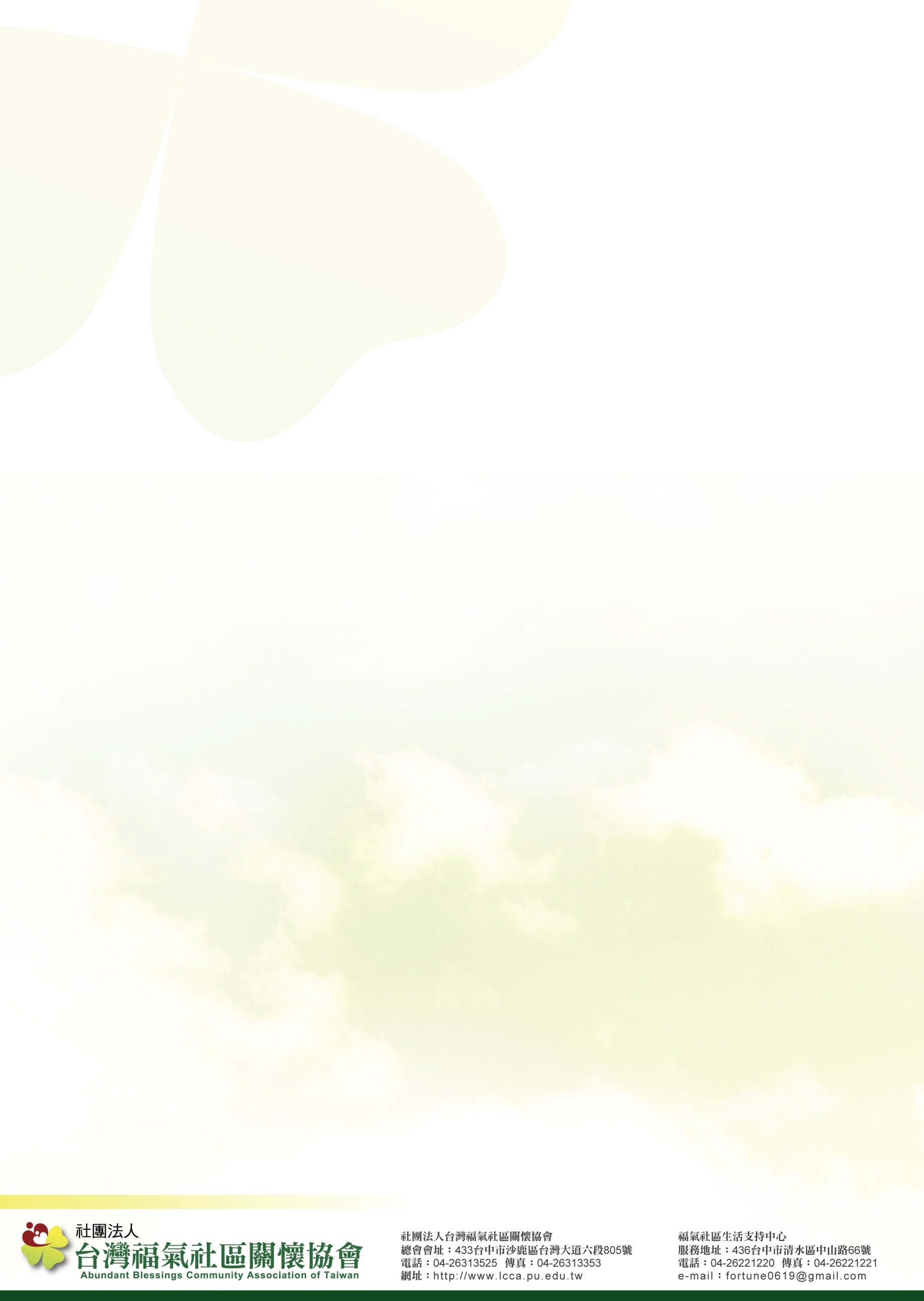 信用卡捐款授權書填表日期：民國 105 年 05 月 05 日　　　　　　　　　捐款人編號：　　　　填妥本表後，請將授權書正本郵寄至本會◎地址：433臺中市沙鹿區臺灣大道六段805號　社團法人台灣福氣社區關懷協會 收◎電話：04-26313525捐款者基本資料捐款者基本資料捐款者基本資料捐款者基本資料捐款者基本資料捐款者基本資料捐款者基本資料捐款者基本資料捐款者基本資料捐款者基本資料捐款者基本資料捐款者基本資料捐款者基本資料捐款人姓名陳福氣　　■先生 □小姐聯絡電話(日)：04-26313525(夜)：(手機)：0900-123456(日)：04-26313525(夜)：(手機)：0900-123456(日)：04-26313525(夜)：(手機)：0900-123456(日)：04-26313525(夜)：(手機)：0900-123456(日)：04-26313525(夜)：(手機)：0900-123456(日)：04-26313525(夜)：(手機)：0900-123456(日)：04-26313525(夜)：(手機)：0900-123456(日)：04-26313525(夜)：(手機)：0900-123456(日)：04-26313525(夜)：(手機)：0900-123456(日)：04-26313525(夜)：(手機)：0900-123456電子信箱fortune0619@gmail.com聯絡電話(日)：04-26313525(夜)：(手機)：0900-123456(日)：04-26313525(夜)：(手機)：0900-123456(日)：04-26313525(夜)：(手機)：0900-123456(日)：04-26313525(夜)：(手機)：0900-123456(日)：04-26313525(夜)：(手機)：0900-123456(日)：04-26313525(夜)：(手機)：0900-123456(日)：04-26313525(夜)：(手機)：0900-123456(日)：04-26313525(夜)：(手機)：0900-123456(日)：04-26313525(夜)：(手機)：0900-123456(日)：04-26313525(夜)：(手機)：0900-123456通訊地址433　台中市沙鹿區臺灣大道六段８０５號433　台中市沙鹿區臺灣大道六段８０５號433　台中市沙鹿區臺灣大道六段８０５號433　台中市沙鹿區臺灣大道六段８０５號433　台中市沙鹿區臺灣大道六段８０５號433　台中市沙鹿區臺灣大道六段８０５號433　台中市沙鹿區臺灣大道六段８０５號433　台中市沙鹿區臺灣大道六段８０５號433　台中市沙鹿區臺灣大道六段８０５號433　台中市沙鹿區臺灣大道六段８０５號433　台中市沙鹿區臺灣大道六段８０５號433　台中市沙鹿區臺灣大道六段８０５號信用卡資料信用卡資料信用卡資料信用卡資料信用卡資料信用卡資料信用卡資料信用卡資料信用卡資料信用卡資料信用卡資料信用卡資料信用卡資料持卡人姓名(請寫正楷)陳福氣持卡人身份證字號L123456789信用卡卡號1234－5678－9876－54321234－5678－9876－54321234－5678－9876－54321234－5678－9876－54321234－5678－9876－54321234－5678－9876－54321234－5678－9876－54321234－5678－9876－54321234－5678－9876－54321234－5678－9876－54321234－5678－9876－54321234－5678－9876－5432發卡銀行第一銀行信用卡有效期限　　12 月／2016年(依卡片順序填寫)　　12 月／2016年(依卡片順序填寫)　　12 月／2016年(依卡片順序填寫)　　12 月／2016年(依卡片順序填寫)　　12 月／2016年(依卡片順序填寫)　　12 月／2016年(依卡片順序填寫)　　12 月／2016年(依卡片順序填寫)　　12 月／2016年(依卡片順序填寫)　　12 月／2016年(依卡片順序填寫)　　12 月／2016年(依卡片順序填寫)信用卡卡別■VISA　　　□Master Card□JCB　　　 □聯合信用卡持卡人簽名(需與卡片上相同)陳福氣陳福氣陳福氣陳福氣陳福氣陳福氣陳福氣陳福氣陳福氣陳福氣捐款方式與收據開立說明捐款方式與收據開立說明捐款方式與收據開立說明捐款方式與收據開立說明捐款方式與收據開立說明捐款方式與收據開立說明捐款方式與收據開立說明捐款方式與收據開立說明捐款方式與收據開立說明捐款方式與收據開立說明捐款方式與收據開立說明捐款方式與收據開立說明捐款方式與收據開立說明捐款方式□單次捐款，金額　　　　　元。■定期捐款，選擇□年繳　　　　元，□半年繳　　　　元，□季繳　　　　元，■月　繳　1000 元。●扣款日為每月20日，遇假日順延。●提醒重新授權信用卡捐款的贊助人：若資助款已如期繳付，會自下期開始扣款；若有未繳足款項，則會先行補扣款。□單次捐款，金額　　　　　元。■定期捐款，選擇□年繳　　　　元，□半年繳　　　　元，□季繳　　　　元，■月　繳　1000 元。●扣款日為每月20日，遇假日順延。●提醒重新授權信用卡捐款的贊助人：若資助款已如期繳付，會自下期開始扣款；若有未繳足款項，則會先行補扣款。□單次捐款，金額　　　　　元。■定期捐款，選擇□年繳　　　　元，□半年繳　　　　元，□季繳　　　　元，■月　繳　1000 元。●扣款日為每月20日，遇假日順延。●提醒重新授權信用卡捐款的贊助人：若資助款已如期繳付，會自下期開始扣款；若有未繳足款項，則會先行補扣款。□單次捐款，金額　　　　　元。■定期捐款，選擇□年繳　　　　元，□半年繳　　　　元，□季繳　　　　元，■月　繳　1000 元。●扣款日為每月20日，遇假日順延。●提醒重新授權信用卡捐款的贊助人：若資助款已如期繳付，會自下期開始扣款；若有未繳足款項，則會先行補扣款。□單次捐款，金額　　　　　元。■定期捐款，選擇□年繳　　　　元，□半年繳　　　　元，□季繳　　　　元，■月　繳　1000 元。●扣款日為每月20日，遇假日順延。●提醒重新授權信用卡捐款的贊助人：若資助款已如期繳付，會自下期開始扣款；若有未繳足款項，則會先行補扣款。□單次捐款，金額　　　　　元。■定期捐款，選擇□年繳　　　　元，□半年繳　　　　元，□季繳　　　　元，■月　繳　1000 元。●扣款日為每月20日，遇假日順延。●提醒重新授權信用卡捐款的贊助人：若資助款已如期繳付，會自下期開始扣款；若有未繳足款項，則會先行補扣款。□單次捐款，金額　　　　　元。■定期捐款，選擇□年繳　　　　元，□半年繳　　　　元，□季繳　　　　元，■月　繳　1000 元。●扣款日為每月20日，遇假日順延。●提醒重新授權信用卡捐款的贊助人：若資助款已如期繳付，會自下期開始扣款；若有未繳足款項，則會先行補扣款。□單次捐款，金額　　　　　元。■定期捐款，選擇□年繳　　　　元，□半年繳　　　　元，□季繳　　　　元，■月　繳　1000 元。●扣款日為每月20日，遇假日順延。●提醒重新授權信用卡捐款的贊助人：若資助款已如期繳付，會自下期開始扣款；若有未繳足款項，則會先行補扣款。□單次捐款，金額　　　　　元。■定期捐款，選擇□年繳　　　　元，□半年繳　　　　元，□季繳　　　　元，■月　繳　1000 元。●扣款日為每月20日，遇假日順延。●提醒重新授權信用卡捐款的贊助人：若資助款已如期繳付，會自下期開始扣款；若有未繳足款項，則會先行補扣款。□單次捐款，金額　　　　　元。■定期捐款，選擇□年繳　　　　元，□半年繳　　　　元，□季繳　　　　元，■月　繳　1000 元。●扣款日為每月20日，遇假日順延。●提醒重新授權信用卡捐款的贊助人：若資助款已如期繳付，會自下期開始扣款；若有未繳足款項，則會先行補扣款。□單次捐款，金額　　　　　元。■定期捐款，選擇□年繳　　　　元，□半年繳　　　　元，□季繳　　　　元，■月　繳　1000 元。●扣款日為每月20日，遇假日順延。●提醒重新授權信用卡捐款的贊助人：若資助款已如期繳付，會自下期開始扣款；若有未繳足款項，則會先行補扣款。□單次捐款，金額　　　　　元。■定期捐款，選擇□年繳　　　　元，□半年繳　　　　元，□季繳　　　　元，■月　繳　1000 元。●扣款日為每月20日，遇假日順延。●提醒重新授權信用卡捐款的贊助人：若資助款已如期繳付，會自下期開始扣款；若有未繳足款項，則會先行補扣款。收據抬頭■同捐款人　　□另指定抬頭：　　　　　              　　　　　■同捐款人　　□另指定抬頭：　　　　　              　　　　　■同捐款人　　□另指定抬頭：　　　　　              　　　　　■同捐款人　　□另指定抬頭：　　　　　              　　　　　■同捐款人　　□另指定抬頭：　　　　　              　　　　　■同捐款人　　□另指定抬頭：　　　　　              　　　　　■同捐款人　　□另指定抬頭：　　　　　              　　　　　■同捐款人　　□另指定抬頭：　　　　　              　　　　　■同捐款人　　□另指定抬頭：　　　　　              　　　　　■同捐款人　　□另指定抬頭：　　　　　              　　　　　■同捐款人　　□另指定抬頭：　　　　　              　　　　　■同捐款人　　□另指定抬頭：　　　　　              　　　　　收據地址■同通訊地址　□另指定地址：　　　　　　　　　　　　　　　　　■同通訊地址　□另指定地址：　　　　　　　　　　　　　　　　　■同通訊地址　□另指定地址：　　　　　　　　　　　　　　　　　■同通訊地址　□另指定地址：　　　　　　　　　　　　　　　　　■同通訊地址　□另指定地址：　　　　　　　　　　　　　　　　　■同通訊地址　□另指定地址：　　　　　　　　　　　　　　　　　■同通訊地址　□另指定地址：　　　　　　　　　　　　　　　　　■同通訊地址　□另指定地址：　　　　　　　　　　　　　　　　　■同通訊地址　□另指定地址：　　　　　　　　　　　　　　　　　■同通訊地址　□另指定地址：　　　　　　　　　　　　　　　　　■同通訊地址　□另指定地址：　　　　　　　　　　　　　　　　　■同通訊地址　□另指定地址：　　　　　　　　　　　　　　　　　收據寄發□不須寄發收據／□月寄（隔月20日寄出）／■年寄（隔年2月寄出）□不須寄發收據／□月寄（隔月20日寄出）／■年寄（隔年2月寄出）□不須寄發收據／□月寄（隔月20日寄出）／■年寄（隔年2月寄出）□不須寄發收據／□月寄（隔月20日寄出）／■年寄（隔年2月寄出）□不須寄發收據／□月寄（隔月20日寄出）／■年寄（隔年2月寄出）□不須寄發收據／□月寄（隔月20日寄出）／■年寄（隔年2月寄出）□不須寄發收據／□月寄（隔月20日寄出）／■年寄（隔年2月寄出）□不須寄發收據／□月寄（隔月20日寄出）／■年寄（隔年2月寄出）□不須寄發收據／□月寄（隔月20日寄出）／■年寄（隔年2月寄出）□不須寄發收據／□月寄（隔月20日寄出）／■年寄（隔年2月寄出）□不須寄發收據／□月寄（隔月20日寄出）／■年寄（隔年2月寄出）□不須寄發收據／□月寄（隔月20日寄出）／■年寄（隔年2月寄出）會訊寄送□紙本會訊，寄至□同通訊地址　□上述收據另指定地址■電子會訊，寄至上述電子信箱□紙本會訊，寄至□同通訊地址　□上述收據另指定地址■電子會訊，寄至上述電子信箱□紙本會訊，寄至□同通訊地址　□上述收據另指定地址■電子會訊，寄至上述電子信箱□紙本會訊，寄至□同通訊地址　□上述收據另指定地址■電子會訊，寄至上述電子信箱□紙本會訊，寄至□同通訊地址　□上述收據另指定地址■電子會訊，寄至上述電子信箱□紙本會訊，寄至□同通訊地址　□上述收據另指定地址■電子會訊，寄至上述電子信箱□紙本會訊，寄至□同通訊地址　□上述收據另指定地址■電子會訊，寄至上述電子信箱□紙本會訊，寄至□同通訊地址　□上述收據另指定地址■電子會訊，寄至上述電子信箱□紙本會訊，寄至□同通訊地址　□上述收據另指定地址■電子會訊，寄至上述電子信箱□紙本會訊，寄至□同通訊地址　□上述收據另指定地址■電子會訊，寄至上述電子信箱□紙本會訊，寄至□同通訊地址　□上述收據另指定地址■電子會訊，寄至上述電子信箱□紙本會訊，寄至□同通訊地址　□上述收據另指定地址■電子會訊，寄至上述電子信箱提醒您本會收到您的捐款資料後將主動致電確認，若您在七天內未接獲通知，請您與我們聯絡。若您信用卡掛失、停用、換卡或升級，請待新卡收到後來電告知，以利處理後續捐款事宜。您的個人資料本會將妥善保護並絕對保密，只供本會相關業務使用。若有任何問題歡迎來電洽詢04-26313525　楊小姐。